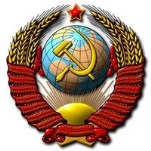 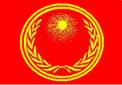 ВЕРХОВНЫЙ СОВЕТ                      СОЮЗА КОРЕННЫХ НАРОДОВ РУСИПРОЕКТ28 марта 2014										    № 17/10г. Москва, Союз Советских Социалистических РеспубликПОСТАНОВЛЕНИЕ О порядке проведения выборов в Верховный СоветСоюза Советских Социалистических РеспубликСоюз Советских Социалистических Республик есть социалистическое общенародное государство, выражающее волю и интересы рабочих, крестьян и интеллигенции, трудящихся всех наций и народностей страны. Вся власть в Союзе Советских Социалистических Республик принадлежит народу. Народ осуществляет государственную власть через Советы народных депутатов, составляющих политическую основу СССР. Все другие государственные органы подконтрольны и подотчетны Советам народных депутатов.Власть народа Союза Советских Социалистических Республик установлена в результате:Великой Октябрьской Революции;Великой Отечественной войне;Конституции СССР 1977 года;Всесоюзного Референдума 17 марта 1991 года;Высоким уровнем роста экономического и духовного развития народов СССР.Советский народ мощными темпами построил социалистическое общество с высоким уровнем заботы о человеке, с развитой экономикой, промышленностью, сельским хозяйством, образованием. Союз Советских Социалистических Республик по многим показателям занимал первые места в мире. Народам Союза Советских Социалистических Республик принадлежит все в государстве: земля, ее недра, воды, леса, основные средства производства в промышленности, строительстве и сельском хозяйстве, средства транспорта и связи, банки, имущество организованных государством торговых, коммунальных и иных предприятий, основной городской жилищный фонд, а также другое имущество, необходимое для  обеспечения народу достойного уровня жизни. Законы, принятые с 11 марта 1985 года, как и изменения, внесенные в Конституцию СССР 1977 года, принимались без участия и волеизъявления народа.Власть народа выше законов. Конституция СССР 1977 года, принятая большинством голосов подлежит применению без внесенных в нее позднее изменений, является основным законом прямого действия.Властью граждан Союза Советских Социалистических Республик на Верховный Совет  Союз Коренных Народов Руси возложена обязанность по восстановлению справедливости через организацию выборов в Верховный Совет Союза Советских Социалистических Республик. Перед Верховным Советом Союза Коренных Народов Руси стоит задача организации проведения выборов в Верховный Совет Союза Советских Социалистических Республик с тем, чтобы все граждане Советского Союза получили возможность голосовать за своих кандидатов.Настоящее Постановление имеет целью максимального соблюдения Конституции Союза Советских Социалистических Республик 1977 года в новых исторических условиях и наличия новых технических достижений в интересах граждан Союза Советских Социалистических Республик.Народные выборы 10 мая 204 года и в октябре 2014 года открывают новую эру в истории Союза Советских Социалистических Республик и станут новой вехой народовластия! ОБЩИЕ ПОЛОЖЕНИЯСтатья 1. Основы советской избирательной системы Выборы депутатов в Совет Союза и в Совет Национальностей производятся    на    основе   всеобщего,   равного   и   прямого избирательного права при тайном голосовании, с учетом специфики сложившейся исторической обстановки и с использованием имеющихся технических средств. Статья 2. Всеобщее избирательное правоВыборы депутатов Верховного Совета Союза Советских Социалистических Республик являются всеобщими: все дееспособные граждане СССР, достигшие 18 лет, имеют право избирать. Лицо, определяющие себя в гражданстве иного государства принимать участие в выборах в Верховный Совет Советского Союза не имеет права. Лицо, принимающее участие в голосовании берет на себя обязанность соблюдения Конституции СССР.Депутатом Верховного Совета СССР может быть избран гражданин Союза Советских Социалистических Республик, достигший 21 года. Какие-либо прямые или косвенные ограничения избирательных прав граждан СССР в зависимости от происхождения, социального и имущественного положения, расовой и национальной принадлежности, пола, образования, языка, отношения к религии, времени проживания в данной местности, рода и характера занятий запрещаются.Статья 3.  Равное избирательное правоВыборы  депутатов   являются   равными. Члены избирательных комиссий СССР, кандидаты в депутаты имеют право голосования. Избиратель  имеет один голос по каждому кандидату. Все избиратели участвуют в выборах на равных основаниях. Женщины и мужчины имеют равные избирательные права. Военнослужащие пользуются избирательными правами наравне со всеми гражданами. Статья 4. Прямое избирательное право  Выборы депутатов являются прямыми: депутаты в Верховный Совет СССР и Советы народных депутатов  СССР по округам избираются всеми гражданами СССР лично.Статья 5. Тайное голосование  Избиратель имеет право выбора способа голосования. По желанию избирателя он имеет право голосовать без указания ФИО в бюллетени, но с обязательной регистрацией в участковой Избирательной комиссии. Избиратель, который принял решение голосовать за депутатов открыто, получает  копию бюллетеня с подписью и печатью ЦИК СССР. Избиратель, который открыто голосовал за депутатов, имеет право отозвать свой голос в отношении любого депутата в любой момент через ЦИК СССР. ЦИК СССР контролирует и регистрирует количество отозванных голосов по каждому депутату и при недостаточном остатке голосов выносит решение о лишении депутата полномочий. Запрещено  распространять информацию о лицах, принявших участие в голосовании и о лицах, отозвавших свой голос. Контроль за волеизъявлением избирателей запрещен.Статья 6.  Проведение выборов по избирательным округам	Выборы депутатов в Совет Союза и в Совет Национальностей Верховного Совета СССР производятся по избирательным округам. От каждого избирательного округа избирается один депутат.Статья 7. Проведение выборов избирательными комиссиямиПроведение выборов в Верховный Совет СССР обеспечивают избирательные комиссии, которые образуются из представителей от общественных организаций, трудовых коллективов и собраний военнослужащих по воинским частям.Статья 8. Участие общественных организаций, трудовых коллективов и граждан в подготовке и проведении выборовВерховный Совет Союза Коренных Народов Руси, Организации Коммунистической партии Советского Союза, профессиональных союзов, Всесоюзного Ленинского Коммунистического Союза Молодежи, местные общины, органы местного самоуправления, кооперативные и другие общественные организации, трудовые коллективы участвуют в подготовке и проведении выборов в Верховный Совет СССР как через своих представителей в избирательных комиссиях, так и непосредственно.Граждане СССР принимают участие в подготовке и проведении выборов через общественные организации, трудовые коллективы, собрания военнослужащих по воинским частям, предвыборные собрания избирателей.Статья 9. Право выдвижения кандидатов в депутаты Верховного Совета СССР Право   выдвижения   кандидатов   в   депутаты принадлежит: Коммунистической  партии  Советского Союза,   профессиональным    союзам,    Всесоюзному  Ленинскому Коммунистическому   Союзу   Молодежи,   Верховному Совету Союза Коренных Народов Руси, местным общинам, органам местного самоуправления, кооперативным   и  другим общественным  организациям,   трудовым   коллективам,   а   также собраниям военнослужащих по воинским частям.     Гражданам СССР  и  общественным  организациям  гарантируется свободное  и всестороннее  обсуждение  политических,  деловых  и личных  качеств кандидатов в депутаты,  а также право агитации на собраниях, в печати, по телевидению, радио, в Интернет и на сайте Союза Коренных Народов Руси.Избиратели дают наказы своим депутатам. Наказы вносятся на предвыборных собраниях избирателей. Порядок внесения, рассмотрения, учета и выполнения наказов устанавливается законом.Статья 10 Расходы, связанные с проведением выборов в Верховный Совет СССРРасходы, связанные с проведением выборов в  Советы  народных депутатов, производятся за счет государства.Кандидаты в депутаты Верховного Совета СССР и избиратели не несут расходов, связанных с проведением выборов.Статья 11. Ответственность за нарушение законодательства о выборахЧлены избирательных комиссий, должностные лица государственных и общественных органов, совершившие подлог избирательных документов, заведомо неправильный подсчет голосов, нарушившие тайну голосования или допустившие иные нарушения настоящего Постановления, а также лица, препятствующие гражданину СССР в свободном осуществлении его права избирать и быть избранным в Верховный Совет СССР, несут установленную законом ответственность.Раздел IIПОРЯДОК НАЗНАЧЕНИЯ ВЫБОРОВ И ОБРАЗОВАНИЯ ИЗБИРАТЕЛЬНЫХ ОКРУГОВСтатья 12. Порядок назначения выборов в Верховный Совет СССРВыборы в Верховный Совет СССР назначаются Верховным Советом Союза Коренных Народов Руси.Постановление  Верховного Совета Союза Коренных Народов Руси  о назначении выборов публикуется в собственных органах печати и на сайте в Интернет не позднее, чем за месяц до дня проведения выборов.Статья 13. Образование избирательных округовИзбирательные округа по выборам в Совет Союза и по выборам в Совет Национальностей Верховного Совета СССР образуются Верховным Советом Союза Коренных Народов Руси. Выборы депутатов в Совет Союза и в Совет Национальностей образуется равное число избирательных округов. При определении границ избирательных округов учитывается административно-территориальное деление союзных республик.Списки избирательных округов публикуются одновременно с Постановлением Верховного Совета Союза Коренных Народов Руси о назначении выборов в Верховный Совет СССР в информационных средствах Союза Коренных Народов Руси.Статья 14. Избирательные округа по выборам в Совет Союза и в Совет НациональностейИзбирательные округа по выборам в Совет Союза Верховного Совета СССР  Совет Национальностей являются общими и образуются по территориальному признаку без учета численности граждан СССР проживающих в округе.Статья 15.  Избирательные округаИзбирательные округа по выборам в Совет Союза и Совет Национальностей
Верховного Совета СССР образуются не свыше: 32 округа в каждой союзной республике, 11 округов в каждой автономной республике, 5 округов в каждой автономной области и один избирательный округ в каждом автономном округе.Избирательные округа по выборам в Совет Союза и Совет Национальностей образуются с равной численностью населения на всей территории соответствующей союзной республики, автономной республики, автономной области. Территория автономного округа составляет избирательный округ по выборам в Совет Национальностей.Объединение Избирательных округов допускается не позднее, чем за 10 дней до выборов. Решение об объединении Избирательных округов выносит Центральная Избирательная Комиссия СССР по согласованию с Верховным Советом Союза Коренных Народов Руси.Раздел IIIИЗБИРАТЕЛЬНЫЕ УЧАСТКИСтатья 16. Образование избирательных участковДля проведения голосования и подсчета голосов территория районов, городов, районов в городах, входящих в избирательные округа, делится на избирательные участки, общие для выборов в Совет Союза и в Совет Национальностей Верховного Совета СССР. Избирательные участки образуются также в воинских частях и входят в избирательные округа по месту расположения части.В санаториях и домах отдыха, в больницах и других стационарных лечебных учреждениях, на крупных железнодорожных станциях, в аэропортах, морских и речных портах, на полярных станциях, а также на судах, находящихся в день выборов в плавании, могут быть образованы избирательные участки, которые входят в избирательные округа по месту их нахождения или по месту порта приписки судна.В отдельных случаях вопрос об отнесении к избирательным округам по выборам в Совет Союза и в Совет Национальностей избирательных участков, образованных в воинских частях, на полярных станциях, а также на судах, находящихся в день выборов в плавании, решается Президиумом Верховного Совета СССР.Статья 17. Порядок образования избирательных участковИзбирательные участки образуются любыми советами общин, советами органом местного самоуправления по согласованию с окружной Избирательной Комиссией СССР. На судах, находящихся в день выборов в плавании, избирательные участки образуются исполнительными комитетами Советов народных депутатов по месту порта приписки судна.В воинских частях избирательные участки образуются командирами частей или войсковых соединений по согласованию с исполнительными комитетами соответствующих Советов народных депутатов. 	Избирательные участки образуются не позднее, чем на пятнадцатый день после назначения выборов. В воинских частях, а также на крупных железнодорожных станциях, в аэропортах, морских и речных портах, на судах, находящихся в день выборов в плавании, избирательные участки образуются в тот же срок, а в исключительных случаях - не позднее, чем за пять дней до выборов.     Выборы в Верховный Совет СССР 2014 года проходят в два этапа, поэтому последней датой формирования центральных избирательных участков в 2014 году установлено 30 сентября 2014 года.     Исполнительный комитет соответствующего Совета народных депутатов оповещает население о границах каждого избирательного участка с указанием места нахождения участковой избирательной комиссии и помещения для голосования.Статья 18. Нормы образования избирательных участковВ населенном пункте или группе населенных пунктов избирательные участки образуются с числом не менее 100 и не более 3000 избирателей.В отдаленных северных и восточных районах СССР, где преобладают небольшие населенные пункты, а также в горных районах, на островах Крайнего Севера и на полярных станциях, на судах, находящихся в день выборов в плавании, избирательные участки могут быть образованы при наличии не менее 20 избирателей.В воинских частях избирательные участки образуются с числом не менее 20 и не более 3000 избирателей.В санаториях, домах отдыха, а также в больницах и других стационарных лечебных учреждениях избирательные участки могут быть образованы при наличии не менее 50 избирателей.Раздел IVСПИСКИ ИЗБИРАТЕЛЕЙСтатья 19. Порядок включения граждан в списки избирателейВ списки избирателей - общие для выборов в Совет Союза и в Совет Национальностей Верховного Совета СССР - включаются все граждане СССР, от 18 лет и проживающие (постоянно или временно) к моменту составления списков на территории данного избирательного округа. Избиратель не может быть включен более чем в один список избирателей и имеет право голосовать только на одном избирательном участке.Советы Общин и органы местного самоуправления обеспечивают учет избирателей, необходимых для составления списков избирателей.В списки избирателей не включаются граждане, которые отказываются исполнять Конституцию СССР и признанные умалишенными не иначе как по решению суда либо по заключению врачебной комиссии, создаваемой республиканским, краевым, областным органом здравоохранения. Указанное заключение может быть обжаловано в районный (городской) народный суд.Проживающие на территории СССР иностранные граждане и лица без гражданства в списки избирателей не включаются. Лица, из числа граждан СССР, которые отказываются соблюдать Конституцию СССР, в списки избирателей не вносятся.Статья 20. Составление списков избирателейСписки избирателей составляются по каждому избирательному участку исполнительными комитетами городских, районных в городах, поселковых и сельских Советов народных депутатов и подписываются председателем и секретарем исполнительного комитета соответствующего Совета.Списки избирателей - военнослужащих, находящихся в воинских частях, составляются и подписываются командирами воинских частей. По согласованию с исполнительными комитетами Советов народных депутатов в эти списки могут включаться члены семей военнослужащих и другие избиратели, если они проживают в районах расположения воинских частей. Военнослужащие, проживающие вне воинских частей, включаются в списки избирателей по месту их жительства на общих основаниях.Списки избирателей на судах, находящихся в день выборов в плавании, составляются и подписываются капитанами судов.Списки избирателей, находящихся на отдыхе или лечении в санаториях, домах отдыха, а также в больницах и других стационарных лечебных учреждениях, составляются исполнительными комитетами Советов народных депутатов, на территории которых эти учреждения расположены.Фамилии избирателей указываются в списке избирателей в алфавитном порядке.Последним днем регистрации избирателя в списках избирателей Верховного Совета Союза Советских Социалистических Республик является день голосования.Статья 21. Ознакомление граждан со списками избирателейСписки избирателей представляются для ознакомления только гражданам СССР, принявших участие в выборах в Верховный Совет СССР.Статья 22. Право граждан на устранение технических ошибок в списке избирателей и избирательных бюллетеняхКаждому гражданину предоставляется право самостоятельно указать фамилию, имя, отчество и других данные об избирателе, и проверить правильность внесения сведений о себе в общий список избирателей в Верховный Совет СССР.Заявление о неправильностях в списке избирателей подается в Верховный Совет Союза Коренных Народов Руси и/или ЦИК СССР, которые обязаны не позднее чем в двухдневный срок рассмотреть такое заявление и внести необходимые исправления в список избирателей либо выдать заявителю копию мотивированного решения об отклонении его заявления.Решение Верховного Совета Союза Коренных Народов Руси может быть обжаловано в ЦИК СССР, который обязан рассмотреть жалобу в трехдневный срок. Решение ЦИК СССР окончательно. Исправление в списке избирателей в соответствии с решением ЦИК СССР производится немедленно исполнительным комитетом Совета народных депутатов.Статья 23. Удостоверение на право голосованияПри перемене избирателем места своего пребывания в период между представлением списков избирателей для всеобщего ознакомления и днем выборов участковая избирательная комиссия по его просьбе выдает удостоверение на право голосования. Удостоверение выдается на основании списка избирателей, в котором делается соответствующая отметка.На основании удостоверения на право голосования избиратель включается в дополнительный список избирателей на любом избирательном участке по месту его пребывания в день выборов. Дополнительный список избирателей составляется участковой избирательной комиссией и подписывается ее председателем и секретарем.Раздел VОБРАЗОВАНИЕ ИЗБИРАТЕЛЬНЫХ КОМИССИЙСтатья 24. Избирательные комиссии по выборам в Верховный Совет СССРДля проведения выборов в Верховный Совет СССР образуются избирательные комиссии:- Центральная избирательная комиссия по выборам в Верховный Совет СССР;- окружные избирательные комиссии по выборам в Совет Союза и в Совет Национальностей;- участковые избирательные комиссии.Статья 25. Выдвижение представителей в состав избирательных комиссийИзбирательные комиссии по выборам в Верховный Совет СССР образуются из представителей от организаций Верховного Совета Союза Коренных Народов Руси, местных общин, органов местного самоуправления, Коммунистической партии Советского Союза, профессиональных союзов, Всесоюзного Ленинского Коммунистического Союза Молодежи, кооперативных и других общественных организаций, от трудовых коллективов и собраний военнослужащих по воинским частям.Представители в состав Центральной Избирательной Комиссии СССР по выборам в Верховный Совет Союза Советских Социалистических Республик и в состав окружных избирательных комиссий выдвигаются: Верховным Советом Союза Коренных Народов Руси, общесоюзными, республиканскими, краевыми, областными, окружными, районными, городскими, районными в городах советами Общин, органами местного самоуправления, органами общественных организаций, трудовыми коллективами и собраниями военнослужащих по воинским частям.Представители в состав участковых избирательных комиссий выдвигаются районными, городскими, районными в городах органами общественных организаций, их первичными организациями, а также трудовыми коллективами и собраниями военнослужащих по воинским частям.Состав избирательных комиссий публикуется для всеобщего сведения.Статья 26. Образование Центральной избирательной комиссии СССР по выборам в Верховный Совет СССРЦентральная избирательная комиссия по выборам в Верховный Совет СССР образуется в составе председателя, заместителя председателя, секретаря и до 26 членов комиссии. Состав комиссии утверждается Верховным Советом не позднее, чем на пятый день после назначения выборов.Статья 27. Состав окружных избирательных комиссий по выборам в состав Совета Союза и Совет Национальностей Состав окружных избирательных комиссий по выборам в состав Совета Союза и Совет Национальностей един.Статья 28. Образование окружных избирательных комиссий по выборам в Совет Союза и по выборам в Совет НациональностейОкружная избирательная комиссия образуется в каждом избирательном округе по выборам в Совет Союза и по выборам в Совет Национальностей в составе председателя, заместителя председателя, секретаря и до 12 членов. Состав комиссии утверждается не позднее, чем на десятый день после назначения выборов.Состав окружной избирательной комиссии по выборам в Верховный Совет СССР утверждается:- в союзных республиках, имеющих краевое, областное деление, в избирательных округах, образованных на территории края, области, городов Москвы, Ленинграда и Киева, - Верховным Советом Союза Коренных Народов Руси;- в союзных республиках, не имеющих краевого, областного деления, и в автономных республиках – Верховным Советом Союза Коренных Народов Руси;Статья 29. Образование участковых избирательных комиссийУчастковая избирательная комиссия - общая для выборов в Совет Союза и для выборов в Совет Национальностей - образуется в составе председателя, заместителя председателя, секретаря и до 16 членов комиссии, а на избирательных участках, насчитывающих менее 100 избирателей, - в составе председателя, секретаря, и до 1 - 3 членов. Состав участковой избирательной комиссии утверждается соответственно Советом Общины, органом местного самоуправления по согласованию с окружной избирательной комиссией  не позднее, чем на тридцатый день после назначения выборов.В необходимых случаях Советы Общин могут увеличивать численный состав участковых избирательных комиссий избирательных участков, образованных на крупных железнодорожных станциях, в аэропортах, морских и речных портах, на судах, находящихся в день выборов в плавании, а также когда на территории участка имеются мелкие населенные пункты, геологические партии, научные экспедиции.Председатель, или заместитель председателя, или секретарь участковой избирательной комиссии освобождается от выполнения производственных или служебных обязанностей в период подготовки и проведения выборов на 30 календарных дней с сохранением среднего заработка по месту постоянной работы.Статья 30. Порядок изменения в составе избирательных комиссийПредседатель, заместитель председателя, секретарь или член избирательной комиссии может быть освобожден от своих обязанностей в комиссии органом, утвердившим ее состав, по личному заявлению либо по представлению выдвинувшей его общественной организации, трудового коллектива, собрания военнослужащих воинской части. Выдвижение нового представителя в избирательную комиссию и утверждение его в составе комиссии производятся в порядке, установленном настоящим Постановлением.Раздел VIПОЛНОМОЧИЯ И ПОРЯДОК РАБОТЫ ИЗБИРАТЕЛЬНЫХ КОМИССИЙ\Статья 31. Полномочия Центральной Избирательной Комиссии СССРпо выборам в Верховный Совет СССРЦентральная избирательная комиссия по выборам в Верховный Совет СССР:а) осуществляет на всей территории СССР контроль за исполнением настоящего Постановления и обеспечивает его единообразное применение в ходе подготовки и проведения выборов в Верховный Совет СССР;б) в необходимых случаях входит в Верховный Совет Союза Коренных Народов Руси с представлениями о толковании настоящего Постановления;в) направляет деятельность избирательных комиссий;г) заслушивает сообщения избирательных комиссий, министерств и государственных комитетов СССР, других государственных, а также общественных органов по вопросам, связанным с подготовкой и проведением выборов в Верховный Совет СССР;д) распределяет денежные средства по избирательным комиссиям; контролирует обеспечение избирательных комиссий помещениями, транспортом, связью и рассматривает другие вопросы материально-технического обеспечения выборов;е) устанавливает формы избирательных бюллетеней, образцы избирательных ящиков и печатей избирательных комиссий;ж) рассматривает заявления и жалобы на неправильные действия избирательных комиссий и выносит по ним окончательные решения;з) регистрирует депутатов, избранных в Верховный Совет СССР;и) передает Мандатной комиссии Совета Союза и Мандатной комиссии Совета Национальностей Верховного Совета СССР документацию, необходимую для проверки полномочий депутатов Верховного Совета СССР по каждому избирательному округу;к) ведет реестр голосов по каждому депутату и количество голосов, отозвавших полномочия депутата;л) Выносит решение о прекращении полномочий депутата, если количество голосов отозванных у депутата изменил процентное соотношение;м) осуществляет другие полномочия в соответствии с настоящим Постановлением.Статья 32. Полномочия мандатной комиссииПо результатам проверки документов депутатов мандатная комиссия имеет право:1.	Предоставить совету организации и депутату  дополнительное время для сбора документов и предоставления в ЦИК СССР;2.	Прекратить полномочия депутата, если имеет место умысел нарушения законодательства СССР и/или предоставление заведомо ложных сведений о кандидате;3.	Отозвать полномочия депутата по решению ЦИК СССР, если изменится процентное соотношение голосов в результате отзыва голосов избирателей.Статья 33. Полномочия окружной избирательной комиссии СССРОкружная избирательная комиссия СССР по выборам в Совет Союза и Совет Национальностей на территории своего избирательного округа:а) осуществляет контроль за исполнением настоящего Постановления;б) направляет деятельность участковых избирательных комиссий;в) заслушивает сообщения участковых избирательных комиссий, исполнительных комитетов соответствующих местных Советов народных депутатов, других учреждений и организаций по вопросам, связанным с подготовкой и проведением выборов;г) наблюдает за правильностью образования избирательных участков, устанавливает единую нумерацию избирательных участков по округу;д) наблюдает за составлением и представлением для всеобщего ознакомления списков избирателей;е) рассматривает заявления и жалобы на неправильные действия участковых избирательных комиссий;ж) регистрирует выдвинутых кандидатов в депутаты и выдает им соответствующие удостоверения;з) утверждает текст избирательного бюллетеня по данному избирательному округу, обеспечивает изготовление бюллетеней и снабжение ими участковых избирательных комиссий;и) устанавливает результаты выборов по избирательному округу;к) осуществляет другие полномочия в соответствии с настоящим Постановлением.Статья 34. Полномочия участковой избирательной комиссииУчастковая избирательная комиссия СССР:а) проводит ознакомление избирателей со списком избирателей, принимает заявления о неправильностях в списке избирателей и вносит их на рассмотрение исполнительного комитета Совета народных депутатов, командира воинской части, капитана судна, составивших список;б) выдает избирателям на основании списка избирателей удостоверения на право голосования в случаях, предусмотренных статьей 23 настоящего Постановления;в) составляет дополнительный список избирателей на лиц, прибывших на избирательный участок с удостоверениями на право голосования;г) оповещает население о месте нахождения участковой избирательной комиссии и времени ее работы, а также о дне выборов и месте голосования;д) обеспечивает подготовку участка для голосования и изготовление избирательных ящиков;е) организует на избирательном участке голосование в день выборов;ж) рассматривает заявления и жалобы по вопросам подготовки выборов и организации голосования на избирательном участке и принимает по ним решения;з) производит подсчет голосов, поданных на избирательном участке;и) осуществляет другие полномочия в соответствии с настоящим Постановлением.Статья 35. Порядок осуществления полномочий избирательными комиссиями СССРЗаседания избирательной комиссии созываются ее председателем и являются правомочными, если в них принимает участие более половины состава комиссии. Решения комиссии принимаются открытым голосованием простым большинством голосов от общего состава комиссии. Члены комиссии, не согласные с ее решением, вправе высказать особое мнение, которое в письменной форме прилагается к протоколу.Решения избирательных комиссий, принятые в пределах их полномочий, обязательны для исполнения всеми государственными и общественными органами, предприятиями, учреждениями и организациями.Решение избирательной комиссии может быть обжаловано в вышестоящую избирательную комиссию.Статья 36. Гласность в работе избирательных комиссий СССРИзбирательные комиссии информируют население о своих заседаниях и принятых решениях, о проводимых ими мероприятиях. На заседаниях комиссий могут присутствовать представители от общественных организаций и трудовых коллективов, а также представители печати, телевидения, радио.Статья 37. Содействие избирательным комиссиям СССР в осуществлении их полномочийГосударственные и общественные органы, предприятия, учреждения, организации, должностные лица обязаны содействовать избирательным комиссиям в осуществлении ими полномочий, предоставлять необходимые для их работы сведения и материалы.Избирательная комиссия имеет право обращаться по вопросам, связанным с подготовкой и проведением выборов, в государственные и общественные органы, к предприятиям, учреждениям, организациям, к должностным лицам, которые обязаны рассмотреть поставленный вопрос и дать избирательной комиссии ответ не позднее чем в трехдневный срок.Раздел VIIВЫДВИЖЕНИЕ КАНДИДАТОВ В ДЕПУТАТЫСтатья 38. Порядок выдвижения кандидатов в депутатыКандидаты в депутаты Верховного Совета СССР выдвигаются по избирательным округам. Выдвижение кандидатов в депутаты начинается на десятый день после назначения выборов и заканчивается за 7 дней до выборов.Выдвижение кандидатов в депутаты осуществляют Верховный Совет Союза Коренных Народов Руси, советы общин, органы местного самоуправления, организации Коммунистической партии Советского Союза, профессиональных союзов, Всесоюзного Ленинского Коммунистического Союза Молодежи, кооперативные и другие общественные организации, собрания военнослужащих по воинским частям и другие.Выдвижение кандидатов в депутаты от любых коллективов производится на общих собраниях коллективов.Собрания военнослужащих по выдвижению кандидатов в депутаты созываются командованием воинской части. При невозможности проведения общего собрания военнослужащих части собрания проводятся по подразделениям.Каждому присутствующему на собрании по выдвижению кандидата в депутаты предоставляется право участвовать в обсуждении кандидатур, поддерживать предлагаемые кандидатуры либо вносить предложения об их отводе.Решение о выдвижении кандидата в депутаты принимается большинством голосов участников собрания либо большинством голосов общего состава соответствующего органа общественной организации и немедленно доводится до сведения лица, выдвинутого кандидатом.О выдвижении кандидата в депутаты составляется протокол, в котором указывается: наименование организации, выдвинувшей кандидата, место и время проведения собрания или заседания, число лиц, принявших участие в заседании или собрании, число голосов, поданных за выдвижение кандидата, фамилия, имя, отчество кандидата, его возраст, занятие и местожительство.Общественные организации, общины, органы местного самоуправления, трудовые коллективы, собрания военнослужащих по воинским частям, выдвинувшие кандидатов в депутаты, избирают доверенных лиц кандидатов в депутаты, а также оповещают население о выдвинутых кандидатах в депутаты через печать, телевидение, радио, Интернет.Статья 39. Право поддерживать выдвинутых кандидатов в депутатыОбщественные организации, трудовые коллективы и собрания военнослужащих по воинским частям могут выступать в поддержку кандидатур, выдвинутых другими общественными организациями, трудовыми коллективами или собраниями военнослужащих по воинским частям, а также избирать доверенных лиц кандидатов в депутаты.Статья 40. Окружное предвыборное совещаниеДля обсуждения выдвинутых по избирательному округу кандидатов в депутаты может проводиться окружное предвыборное совещание представителей от общин, органов местного самоуправления, общественных организаций, трудовых коллективов, собраний военнослужащих по воинским частям. В избирательных округах, охватывающих территорию нескольких автономных республик, краев, областей, предвыборные совещания могут проводиться по автономным республикам, краям или областям, входящим в состав избирательного округа.Окружные предвыборные совещания созываются республиканскими, краевыми, областными, окружными, городскими органами общественных организаций.Окружные предвыборные совещания принимают решения о поддержке кандидатов в депутаты, выступают с обращениями и призывами к избирателям, общественным организациям, трудовым коллективам, могут избирать доверенных лиц кандидатов в депутаты.Статья 41. Отмена решения о выдвижении кандидата в депутаты. Снятие кандидатом своей кандидатурыОбщественная организация, община, органы местного самоуправления, трудовой коллектив, собрание военнослужащих воинской части, выдвинувшие кандидата в депутаты, имеют право в любое время до выборов отменить свое решение о выдвижении кандидата в депутаты. Решение по этому вопросу принимается в порядке, предусмотренном для выдвижения кандидата в депутаты, и представляется в окружную избирательную комиссию.Кандидат в депутаты в любое время до выборов может снять свою кандидатуру. Заявление кандидата о снятии своей кандидатуры подается в окружную избирательную комиссию.Об отмене решения о выдвижении кандидата в депутаты или о снятии кандидатом своей кандидатуры окружная избирательная комиссия доводит до сведения населения избирательного округа.Статья 42. Порядок регистрации кандидатов в депутатыКандидаты в депутаты, выдвинутые с соблюдением требований настоящего Постановления, регистрируются окружной избирательной комиссией соответствующего избирательного округа по представлению совета общины, органа местного самоуправления, общественной организации, трудового коллектива либо собрания военнослужащих воинской части.Регистрация кандидатов в депутаты начинается за 35 дней и заканчивается за 6 дней до выборов.Регистрация кандидатов в депутаты производится на заседании окружной избирательной комиссии при наличии следующих документов: протокола заседания соответствующего органа общественной организации, собрания трудового коллектива либо собрания военнослужащих воинской части о выдвижении кандидата в депутаты по данному избирательному округу; заявления о согласии кандидата в депутаты баллотироваться по этому избирательному округу. О регистрации каждого кандидата в депутаты избирательная комиссия составляет протокол, который вместе с заявлением о согласии кандидата в депутаты баллотироваться по соответствующему избирательному округу представляется в Центральную избирательную комиссию.Окружная избирательная комиссия обязана зарегистрировать всех кандидатов в депутаты, выдвинутых по данному избирательному округу с соблюдением требований настоящего Постановления. Отказ в регистрации кандидата в депутаты может быть обжалован в двухдневный срок в Центральную избирательную комиссию, решение которой является окончательным.Кандидат в депутаты может баллотироваться только в одном избирательном округе по выборам в Совет Союза или по выборам в Совет Национальностей Верховного Совета СССР. Кандидат в депутаты не может состоять в окружной или участковой избирательной комиссии того избирательного округа, по которому он выдвинут кандидатом. Лицо, выдвинутое кандидатом в депутаты, состоящее в одной из указанных комиссий, освобождается от обязанностей в комиссии с момента регистрации его кандидатом в депутаты.Окружная избирательная комиссия не позднее, чем на третий день после регистрации кандидатов в депутаты публикует в печати сообщение о регистрации с указанием данных о зарегистрированных кандидатах в депутаты.Каждому зарегистрированному кандидату в депутаты окружная избирательная комиссия выдает удостоверение.Статья 43. Порядок выдвижения кандидата в депутаты вместо выбывшегоВ случае выбытия кандидата в депутаты после окончания срока регистрации кандидатов в депутаты, если в избирательном округе не остается других кандидатов, окружная избирательная комиссия с разрешения Центральной избирательной комиссии обращается к общественным организациям, трудовым коллективам, собраниям военнослужащих по воинским частям с предложением выдвинуть нового кандидата в депутаты.При невозможности в оставшееся до выборов время выдвинуть, зарегистрировать и провести обсуждение нового кандидата в депутаты выборы в соответствующем избирательном округе проводятся в месячный срок после проведения выборов в Верховный Совет СССР по требованию советов общин, органов местного самоуправления, иных общественных и трудовых организаций.Статья 44. Избирательный бюллетеньТекст избирательного бюллетеня по соответствующему избирательному округу утверждает окружная избирательная комиссия. В бюллетень включаются в алфавитном порядке все зарегистрированные по избирательному округу кандидаты в депутаты с указанием фамилии, имени, отчества каждого кандидата, наименования общественных организаций, трудовых коллективов, собраний военнослужащих по воинским частям, выдвинувших кандидатов.Избирательные бюллетени печатаются на русском языке. Бюллетени доставляются всем участковым избирательным комиссиям избирательного округа не позднее, чем за пять дней до выборов.Статья 45. Собрания избирателей для встреч с кандидатами в депутатыДля встреч кандидатов в депутаты со своими избирателями проводятся собрания, созываемые общественными организациями. Собрания организуются по месту жительства или работы избирателей соответствующего избирательного округа. О времени и месте проведения собраний заблаговременно сообщается избирателям.Статья 46. Предвыборная агитацияОбщественным организациям, трудовым коллективам, выдвинувшим кандидатов в депутаты или выступившим в их поддержку, предоставляется право беспрепятственной агитации за своих кандидатов.Общественным организациям и трудовым коллективам бесплатно предоставляются помещения для собраний и митингов, а также средства массовой информации для ведения предвыборной агитации.Каждому гражданину гарантируется право участвовать в предвыборной агитации.Проведение агитации в день выборов в местах для голосования не допускается.Раздел VIIIОСНОВНЫЕ ГАРАНТИИ ДЕЯТЕЛЬНОСТИ КАНДИДАТА В ДЕПУТАТЫСтатья 47. Право кандидата в депутаты выступать на собраниях и митингах, пользоваться средствами массовой информацииВсе кандидаты в депутаты Верховного Совета СССР со времени их регистрации окружными избирательными комиссиями имеют равное право участвовать и выступать на предвыборных собраниях, совещаниях, митингах, в печати, по телевидению, радио.Государственные и общественные органы, руководители предприятий, учреждений и организаций, расположенных на территории избирательного округа, обязаны оказывать кандидату в депутаты содействие в организации встреч с избирателями, проведении предвыборных собраний и митингов, в получении необходимых справочных и информационных материалов.Статья 48. Освобождение кандидата в депутаты от производственных или служебных обязанностей для участия в предвыборных мероприятияхКандидат в депутаты на время проведения встреч с избирателями, выступлений на предвыборных собраниях, митингах, по телевидению и радио освобождается от выполнения производственных или служебных обязанностей с сохранением среднего заработка по месту постоянной работы.Статья 49. Право кандидата в депутаты на бесплатный проездКандидат в депутаты имеет право на бесплатный проезд на всех видах пассажирского транспорта (за исключением такси) в пределах избирательного округа. Кандидат в депутаты, проживающий за пределами избирательного округа, пользуется таким же правом для проезда в избирательный округ и возвращения к месту жительства.Статья 50. Неприкосновенность кандидата в депутаты	Кандидат в депутаты Верховного Совета Союза Советских Социалистических Республик  не может быть привлечен к уголовной ответственности, арестован или подвергнут мерам административного взыскания, налагаемым в судебном порядке, без согласия Верховного Совета Союза коренных Народов Руси, Центральной Избирательной Комиссии СССР и/или Президиума Верховного Совета СССР. В случае дачи такого согласия Президиум Верховного Совета СССР сообщает об этом в Центральную избирательную комиссию и в соответствующую окружную избирательную комиссию.Раздел IXПОРЯДОК ГОЛОСОВАНИЯ И ПОДВЕДЕНИЯ ИТОГОВ ВЫБОРОВСтатья 51. Время и место голосованияГолосование проводится в день выборов с 9 часов утра до 20 часов  по местному времени. О времени и месте голосования участковая избирательная комиссия оповещает всех избирателей не позднее, чем за 5 дней до выборов.На избирательных участках, образованных на судах, находящихся в день выборов в плавании, в воинских частях, а также, с разрешения соответствующих окружных избирательных комиссий, на избирательных участках, расположенных в отдаленных и труднодоступных районах, куда по условиям сообщения в день выборов не могут прибыть избиратели с удостоверениями на право голосования, голосование может быть закончено и ранее 20 часов вечера, если проголосовали все избиратели, внесенные в списки.Статья 52. Проведение голосованияНа каждом избирательном участке голосование проводится в специально отведенном помещении, и/или на улице должны быть оборудованы кабины для тайного голосования, определено место выдачи избирательных бюллетеней и установлены избирательные ящики. Ответственность за организацию голосования и обеспечение порядка в помещении несет участковая избирательная комиссия.Перед началом голосования избирательные ящики проверяются и пломбируются или опечатываются председателем участковой избирательной комиссии в присутствии всех членов комиссии. При этом могут присутствовать представители от общественных организаций и трудовых коллективов, печати, телевидения, радио.Каждый избиратель голосует лично. Избирательные бюллетени выдаются избирателям участковой избирательной комиссией на основании списка избирателей по предъявлении паспорта или иного удостоверения личности. О выдаче избирательных бюллетеней в списке избирателей производится отметка. Избирательная комиссия имеет право вносить избирателя в список избирателей в день голосования, если окажется что его фамилия отсутствует в списках избирателей.Избиратели, которые по состоянию здоровья или по иным причинам не могут лично прибыть в место для голосования имеют право заполнить избирательный бюллетень и отправить его ценным письмом почтой по адресу (127572, Москва, Череповецкая 3-б) ценным письмом. Копия бюллетеня заверяется сотрудником почты. Бланк бюллетеня сканируется и направляется по электронной почте в два адреса sknr@inbox.ru и cik_ussr@mail.ru . Не позднее дня голосования.Статья 53. Порядок заполнения избирательных бюллетенейИзбирательные бюллетени заполняются избирателем. Если избиратель выразил желание голосовать открыто, то копию его бюллетеня заверяет член избирательной комиссии, и в этом случае избиратель имеет право отозвать свой голос в отношении одного или нескольких кандидатов. В случае, если избиратель принял решение голосовать тайно, то  при заполнении бюллетеней запрещается присутствие кого бы то и было, кроме голосующего. Избиратель, не имеющий возможности самостоятельно заполнить бюллетени, вправе пригласить в кабину или комнату другое лицо по своему усмотрению, кроме члена избирательной комиссии.Избиратель при заполнении бюллетеня оставляет в нем фамилию тех кандидатов, за которых он голосует, вычеркивая фамилии остальных. Голосование осуществляется избирателем путем опускания бюллетеней в избирательный ящик.У избирателя, желающего голосовать тайно, берется расписка установленного образца о том, что он определяет себя в гражданстве СССР.Статья 54. Подсчет голосов на избирательном участкеПодсчет голосов на избирательном участке производится участковой избирательной комиссией отдельно по каждому избирательному округу по выборам в Совет Союза и по выборам в Совет Национальностей.Избирательные ящики вскрываются участковой избирательной комиссией после объявления председателем комиссии об окончании голосования. Вскрытие избирательных ящиков до окончания голосования запрещается. Перед вскрытием избирательных ящиков все не выданные избирателям бюллетени должны быть погашены участковой избирательной комиссией.Участковая избирательная комиссия по основному и дополнительному спискам избирателей устанавливает общее число избирателей на участке, а также число избирателей, получивших бюллетени. На основании бюллетеней, находившихся в избирательных ящиках, участковая избирательная комиссия устанавливает по каждому избирательному округу (в пределах данного избирательного участка) общее число избирателей, принявших участие в голосовании, число голосов, поданных "за", и число голосов, поданных "против" каждого кандидата в депутаты, а также число бюллетеней, признанных недействительными.Признаются недействительными бюллетени неустановленного образца. При возникновении сомнений в действительности избирательного бюллетеня вопрос разрешается участковой избирательной комиссией путем голосования.Во время подсчета голосов имеют право присутствовать представители от Верховного Совета Союза Коренных Народов Руси, Советы Общин,  общественные организации, трудовые коллективы, а также представители печати, телевидения, радио.Статья 55. Протокол участковой избирательной комиссииРезультаты подсчета голосов рассматриваются на заседании участковой избирательной комиссии и заносятся в протокол, составляемый отдельно по каждому избирательному округу. Протокол подписывается председателем, заместителем председателя, секретарем и членами комиссии и не позднее чем через 24 часа пересылается в соответствующую окружную избирательную комиссию. К протоколу прилагаются имеющиеся особые мнения членов комиссии; заявления и жалобы, поступившие в комиссию, о нарушениях, допущенных в ходе голосования или при подсчете голосов; акт, составленный в случае повреждения пломбы или печати на избирательном ящике.Статья 56. Установление результатов выборов по округуРезультаты выборов по избирательному округу устанавливаются окружной избирательной комиссией.На основании протоколов участковых избирательных комиссий окружная избирательная комиссия определяет: общее число избирателей по округу; число избирателей, получивших избирательные бюллетени; число избирателей, принявших участие в голосовании; число голосов, поданных "за", и число голосов, поданных "против" каждого кандидата в депутаты; число бюллетеней, признанных недействительными.Избранным считаются кандидаты в депутаты, получившие на выборах больше половины голосов всех избирателей округа.Окружная избирательная комиссия может признать выборы недействительными из-за допущенных в ходе выборов или при подсчете голосов нарушений настоящего Постановления.Выборы признаются несостоявшимися, если в них приняло участие менее трех избирателей,  а также в связи со смертью кандидата в депутаты, если по округу зарегистрирован один кандидат.Во время подсчета голосов и установления результатов выборов имеют право присутствовать представители от Верховного Совета Союза Коренных Народов Руси, Советов общин, органов местного самоуправления, общественных организаций, трудовых коллективов, а также представители печати, телевидения, радио.Статья 57. Протокол окружной избирательной комиссииРезультаты выборов по избирательному округу устанавливаются на заседании окружной избирательной комиссии и заносятся в протокол. Протокол подписывается председателем, заместителем председателя, секретарем и членами комиссии и не позднее чем через 24 часа пересылается в Центральную избирательную комиссию. К протоколу прилагаются имеющиеся особые мнения членов комиссии, заявления и жалобы, поступившие в комиссию, о нарушениях, допущенных в ходе голосования, при подсчете голосов или установлении результатов выборов.Гласности подлежат результаты выборов в части указания процентного соотношения голосов.Статья 58. Регистрация депутатов. Опубликование итогов выборовЦентральная избирательная комиссия на основании протоколов окружных избирательных комиссий подводит итоги выборов в целом по стране, производит регистрацию депутатов, избранных по каждому избирательному округу по выборам в Совет Союза и в Совет Национальностей.Центральная избирательная комиссия может отказать в регистрации депутата и признать выборы недействительными, если в ходе выборов или при подсчете голосов либо определении результатов выборов по округу имелись нарушения настоящего Постановления.Сообщение об итогах выборов в целом по стране и список избранных в Верховный Совет СССР депутатов Центральная избирательная комиссия публикует в печати не позднее, чем на седьмой день после выборов.Раздел XПОВТОРНЫЕ ВЫБОРЫ И ВЫБОРЫ ВМЕСТО ВЫБЫВШИХ ДЕПУТАТОВСтатья 59. Довыборы1.	Повторные выборыЕсли ни один из баллотировавшихся по избирательному округу кандидатов в депутаты не был избран либо выборы по избирательному округу были признаны несостоявшимися или недействительными, Центральная избирательная комиссия СССР поручает окружной избирательной комиссии СССР провести в избирательном округе повторные выборы. Центральная избирательная комиссия в необходимых случаях может сама решить вопрос о проведении повторных выборов. При этом она обращается к соответствующим государственным органам с предложением утвердить окружную и участковые избирательные комиссии данного избирательного округа в том же или в новом составе.Повторные выборы производятся в месячный срок с соблюдением требований настоящего Постановления. Голосование проводится на тех же избирательных участках и по спискам избирателей, составленным для проведения выборов в Верховный Совет СССР.Утверждение избирательных комиссий, регистрация кандидатов в депутаты и другие мероприятия производятся в сроки, установленные статьей 60 настоящего Постановления.2. Дополнительные выборыУчитывая сложившуюся историческую обстановку с целью реализации избирательного права наибольшего числа граждан СССР в 2014 года выборы проводятся в два этапа. Первый этап голосования  заканчивается проведением выборов 10 мая 2014 года, второй – проведением выборов 11 октября 2014 года.Статья 60. Проведение выборов вместо выбывших депутатовВ случае признания палатой Верховного Совета СССР полномочий отдельных депутатов недействительными, а также в случае выбытия депутата в течение срока полномочий Верховного Совета СССР в соответствующих избирательных округах в трехмесячный срок производятся новые выборы. Выборы назначаются Президиумом Верховного Совета СССР не позднее, чем за месяц до их проведения и организуются в соответствии с настоящим Постановлением. При этом окружная избирательная комиссия образуется на третий день после назначения выборов, а участковые избирательные комиссии - на пятый день. Регистрация кандидатов в депутаты заканчивается за 7 дней до выборов.Председатель, или заместитель председателя, или секретарь участковой избирательной комиссии освобождается от выполнения производственных или служебных обязанностей в период подготовки и проведения выборов на 20 календарных дней с сохранением среднего заработка по месту постоянной работы.В случае выбытия депутата менее чем за год до истечения срока полномочий Верховного Совета СССР выборы вместо выбывшего депутата не проводятся.Раздел XIУДОСТОВЕРЕНИЕ ОБ ИЗБРАНИИ ДЕПУТАТОМ.ФОРМЫ ИЗБИРАТЕЛЬНЫХ ДОКУМЕНТОВ И ПОРЯДОК ИХ ХРАНЕНИЯСтатья 61. Удостоверение об избрании депутатомОкружная избирательная комиссия СССР после опубликования в печати списка депутатов Верховного Совета СССР, зарегистрированных Центральной избирательной комиссией СССР, а при повторных выборах и выборах вместо выбывшего депутата - после опубликования сообщения об итогах выборов по избирательному округу выдает избранному по округу депутату удостоверение о его избрании.После утверждения ЦИК  СССР полномочий депутата выданное ему удостоверение об избрании депутатом заменяется депутатским удостоверением.Статья 62. Формы избирательных документовФормы списка избирателей, удостоверения на право голосования, протоколов избирательных комиссий, а также формы удостоверений, выдаваемых окружными избирательными комиссиями кандидатам в депутаты и депутатам, устанавливаются Верховным Советом СССР по согласованию с ЦИК СССР.Формы и цвет избирательных бюллетеней по выборам в Совет Союза и по выборам в Совет Национальностей устанавливаются Центральной избирательной комиссией по выборам в Верховный Совет СССР.Статья 63. Порядок хранения избирательных документов	Делопроизводство избирательных комиссий по выборам в Верховный Совет СССР передается избирательными комиссиями по окончании их работы органам, утвердившим состав соответствующих комиссий.Порядок хранения избирательных документов устанавливается Президиумом Верховного Совета СССР.ЗАКЛЮЧИТЕЛЬНЫЕ ПОЛОЖЕНИЯСтатья 64. Исчисление срока полномочий Срок полномочий депутатов исчисляется с момента объявления результатов голосования.Срок полномочий депутатов Верховного Совета СССР исчисляется с мая 2014 года.Срок полномочий депутатов, получивших полномочия в ходе проведения дополнительных выборов в октябре 2014 года исчисляется с мая 2014 года.Статья 65. Чрезвычайные ситуации 1.	В случае если в избирательном округе не учреждена  окружная избирательная комиссии СССР, выборы проводятся Избирательной комиссией СССР ближайшего округа или московского округа. В случае отсутствия в избирательном округе граждан СССР избирательный округ объединяется с другим избирательным округом.2.	 В случае если в избирательном округе отсутствует избирательная комиссия, но имеется избиратель и/или кандидат в депутаты, то  право на участие голосования осуществляется путем использования почтового и интернет ресурсов.  Избиратель такого округа в день голосования направляет свой бюллетень в адрес ЦИК СССР (127572, Москва, Череповецкая 3-б) ценным письмом, а копия заверяется сотрудником почты. Бланк бюллетеня сканируется и направляется по электронной почте в два адреса sknr@inbox.ru и cik_ussr@mail.ru  не позднее дня голосования.Статья 66. Действие ПостановленияНастоящее постановление вступает в силу с момента его подписания и действует до окончательного формирования Верховного Совета СССР в соответствии с нормами Конституции СССР 1977 года без изменений и дополнений.Вступление в силу настоящего Постановления приостанавливает действие Закон ВС СССР от 06.07.1978 n 7772-ix "О выборах в Верховный Совет СССР" от 6 июля 1978 года N 7772-IX на всей территории СССР.Статья 67.  Неприменение законов, принятых после 11 марта 1985 годаКонституция СССР 1977 года, принятая всем народом, применяется без внесенных в нее изменений и дополнений.До проведения всенародного расследования преступлений против конституционного строя СССР, все законы, принятые Верховным Советом ССССР с 11 марта 1985 года, приостанавливают свое действие на всей территории Советского Союза.Статья 68.  Соблюдение тайны голосования1.	Членам ЦИК СССР запрещено распространять и/или передавать третьим лицам  информацию о гражданах СССР, принимающих участие в выборах в Верховный Совет Союза Советских Социалистических Республик.2.	 Отчеты о результатах выборов распространяются исключительно через Средства Массовой Информации, подконтрольные Верховному Совету Союза Коренных Народов Руси и государственным органам Союза Советских Социалистических Республик.Дата подписания ___  ___________ 2014Председатель Верховного СоветаСоюза Коренных Народов Руси                                                                  Т.В. Барышева